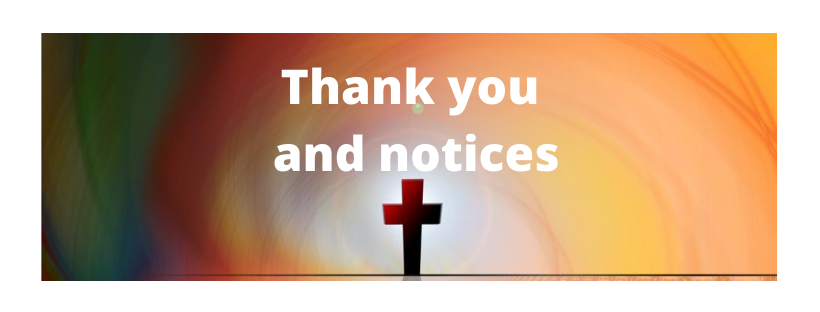 A thank you and our weekly notices for this week.Thank you so much to everyone for your support over the last few weeks as we get used to the new normal. It was lovely to have Bishop Julian with us this morning whilst Canon Michael and Carol have a much deserved break for their wedding anniversary.As you know we said our last farewell to our friend Linda on Friday and sadly due to restrictions many of you couldn’t be there. Linda’s family do appreciate your thoughts and prayers.This next Wednesday sees Reverend John Reeves funeral which will be live streamed via Zoom The link is on our facebook page but the details are below.  We are sure you will all join us in sending love, thoughts and prayers to Janet and all the family.Topic: Reverend John Reeves Funeral Live StreamTime: Sep 2, 2020 10:50 AM London (actual service begins at 11.15am)Join Zoom Meetinghttps://zoom.us/j/93734760079?pwd=dzVzYTJ6SUxUcTMvaUpPZE8vQlFuQT09Meeting ID: 937 3476 0079Passcode: 750696Warning: Is that email really from someone you know? The Diocese want to make you aware of the recent rise in a particular type of ‘scam’ email being sent to parishes across The Church of England, including in this Diocese. Recipients may think the email is genuine because the scammers usually pose as people you will be familiar with, such as Bishops, Archdeacons, other clergy, fellow parish officers or Diocesan staff. The email encourages people to purchase gift vouchers.
Be on your guard but please don’t be alarmed as there are several tell-tale signs that can help identify the emails. If in doubt, anything that looks suspicious is better left unanswered and reported instead. Do not purchase anything.Thank you from your Parochial Church Council